Student Scholarship Services Project (SSSP) Jr. DeveloperStudent Scholarship Services Project (SSSP) Jr. DeveloperPosition Type: Summer, On-Campus Work Study, Paid, Part TimeRestrict Applications: noTitle: Student Scholarship Services Project (SSSP) Jr. DeveloperJob Description: Any student with the right skills is welcome to apply!
The SSSP is proud to announce the opening of a summer position within the Scholarship Universe project.  Scholarship Universe is a web based app here at the University of Arizona that will provide Wildcat students with scholarship opportunities!
How to Apply: Please submit a resume and cover letter via attachment to Kenneth Downs at kvd@email.arizona.edu Additional Documents: cover letter, Other DocumentsDocuments Required: cover letter, Other DocumentsRequested Document Notes: availability schedule (optional ) Contact Information: Kenneth Downs
520-621-5579
kvd@email.arizona.eduPosting Date: April 9, 2012Expiration Date: May 15, 2012Salary Level: $9.75 per hour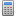 Location: LocationCity TucsonState/Province ArizonaCountry United StatesDesired Start Date: April 9, 2012Duration: Summer Approximate Hours Per Week: 15-30 hours per week, flexible schedule, weekdays onlyQualification: •The applicant must be familiar with website design.•The applicant must have experience with CSS issues in multiple browser environments.•The applicant must have experience using jQuery.•The applicant must be able to troubleshoot CSS issues.  
•The applicant must know the following languages: html, javascript, and CSS.•Familiarity with ASP.Net is a plus.•Familiarity with Visual Studio and C# is a plus. 
•Knowledge of Telerik components is a plus.
•Work as part of a project team to coordinate database development and determine project scope and limitations.
•Must work well without supervision.
•Must possess superior analytical, organizational, editing, and communication skills.
•Must be able to adapt quickly to the various tasks and responsibilities that SSSP undertakes. 
•Must work well in a team and office environment. 
•Must be able to take initiative and apply logical problem-solving and decision-making skills. Job Function: Computer & Statistics Related